ATIVIDADE – 8º ano - GEOGRAFIA1º) Observe o mapa e, em seguida, marque V (verdadeiro) ou F (falso) nas afirmativas a seguir. 
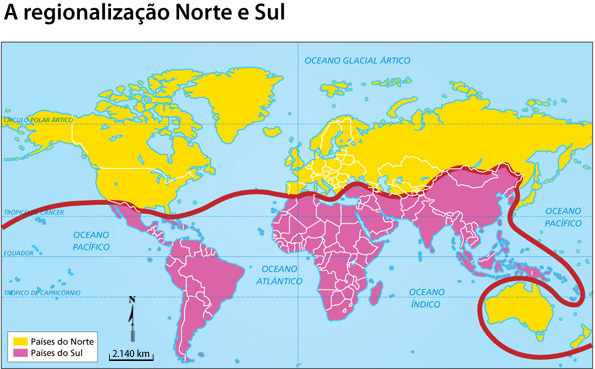 Fonte: Elaborado com base em MARTINELLI, Marcello. Atlas geográfico: natureza e espaço da sociedade. São Paulo: Editora do Brasil, 2003. p. 77.

(  ) A divisão entre países do Norte e países do Sul considera as condições socioeconômicas dos países.
(  ) A regionalização Norte-Sul é pouco precisa, já que há muitas diferenças econômicas e sociais entre os países de cada grupo.
(  ) A regionalização Norte-Sul foi feita com base na posição geográfica dos países em relação à Linha do Equador.
(  ) De forma geral, nos países do Norte os indicadores de desenvolvimento são elevados, enquanto nos países do Sul eles são baixos.
(  ) A regionalização Norte-Sul foi muito usada no período da Guerra Fria, quando as diferenças econômicas e sociais entre países ricos e pobres tornaram-se mais evidentes.
2º) As principais características da colonização de exploração foram: escravização dos povos indígenas da América e dos africanos, trazidos à força pelos colonizadores; extração abusiva de recursos minerais e vegetais; utilização de extensas propriedades rurais monocultoras para o plantio de produtos destinados ao mercado externo.

No continente americano esse tipo de colonização prevaleceu:

a) nos países que hoje compõem a América Latina.
b) nos países da América Central, apenas.
c) nos países da América do Norte e da América do Sul.
d) nos países que hoje compõem a América Anglo-Saxônica.
e) nos países da América do Norte, apenas.3º) A respeito do crescimento demográfico no continente americano, assinale a alternativa correta.

a) O crescimento demográfico é maior nos países desenvolvidos do continente do que nos países subdesenvolvidos.
b) O elevado crescimento populacional dos países da América Latina é a principal causa de seu subdesenvolvimento.
c) Na América Anglo-Saxônica as taxas de natalidade são elevadas e as de mortalidade são baixas.
d) A queda do crescimento demográfico ocorreu primeiramente nos países da América Latina e, apenas recentemente, foi verificada nos países da América Anglo-Saxônica.
e) As políticas de controle de natalidade e de planejamento familiar reduziram o crescimento demográfico dos países da América Latina, mas os problemas sociais desses países ainda são motivo de preocupação.4º) As pirâmides etárias A e B mostram a estrutura etária de dois países do continente americano. Observe-as.

Pirâmide etária A
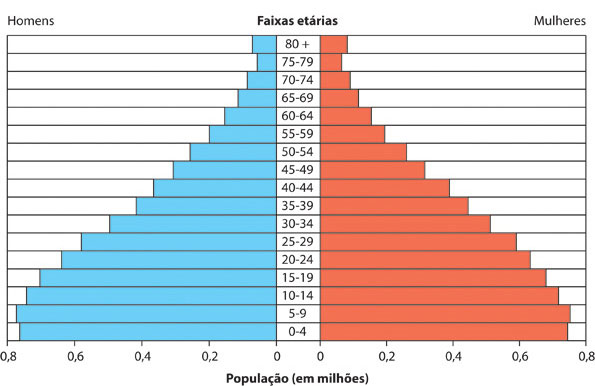 Fonte: U.S. Census Bureau. Disponível em: <www.census.gov>. Acesso em: 15 jan. 2009.

Pirâmide etária B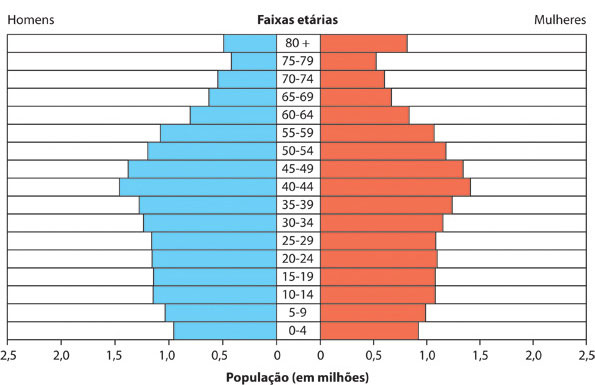 Fonte: U.S. Census Bureau. Disponível em: <www.census.gov>. Acesso em: 15 jan. 2009.

Com base em seus conhecimentos sobre a estrutura etária dos países do continente americano e considerando o formato das pirâmides, assinale a alternativa que indica os países que estão representados nas pirâmides A e B, respectivamente.

a) Canadá e Estados Unidos.
b) Estados Unidos e Bolívia.
c) Brasil e Bolívia.
d) Equador e Canadá.
e) Estados Unidos e Bolívia.5º) Observe a tabela.

Indicadores sociais de países selecionadosFonte: IBGE. Disponível em: <www.ibge.gov.br>. Acesso em: 24 jan. 2012.

Com base em seus conhecimentos sobre a regionalização dos países americanos e suas características sociais, marque V (verdadeiro) ou F (falso) nas sentenças.

(   ) O Canadá está localizado na América Anglo-Saxônica, enquanto o Haiti e o Brasil estão localizados na América Latina.
(   ) O Canadá e o Haiti são países da América do Norte; já o Brasil é um país da América do Sul.
(   ) O Brasil é considerado um país subdesenvolvido industrializado.
(   ) O Haiti é um dos países subdesenvolvidos da América Central.
(   ) O Brasil e o Canadá são países desenvolvidos, já o Haiti é um país subdesenvolvido industrializado.
6º) Observe o gráfico a seguir.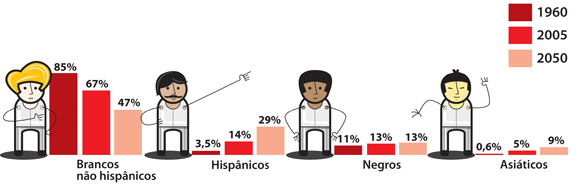 Fontes: BBC. Disponível em: <www.bbc.co.uk/portuguese/noticias/2003/030121_hispanicoslmp.shtml>; Centro de Pesquisas Pew. Disponível em: <www.census.gov/population/www/socdemo/compraceho.html>. Acesso em: 28 set. 2010.Com base no gráfico e em seus conhecimentos, marque V (verdadeiro) ou F (falso) nas sentenças a seguir.

(   ) Em 2005, o tamanho da comunidade hispânica estadunidense já era maior que a de afro-americanos. 
(   ) Os dados mostram que a sociedade estadunidense está cada vez mais homogênea do ponto de vista étnico.
(   ) O aumento do tamanho da comunidade hispânica nos Estados Unidos deve-se à imigração e à maior taxa de natalidade.
(   ) Em 2050, a população branca não hispânica representará menos da metade do total da população. 
(   ) Em 2050, o tamanho das comunidades afro-americanas e asiáticas será o mesmo que a de 2005.7º) Observe a tabela.Fonte: IBGE. Disponível em: <www.ibge.gov.br>. Acesso em: 30 ago. 2012.Com base na tabela e em seus conhecimentos, marque V (verdadeiro) ou F (falso) nas sentenças a seguir. Em seguida, transcreva a(s) incorreta(s), corrigindo-a(s).(   ) Os países da América Central continental ainda têm um grande percentual da população que vive em áreas rurais.
(   ) Panamá, Costa Rica e El Salvador são os países mais urbanizados. 
(   ) Em todos os países da América Central continental a maioria da população vive na área urbana.
(   ) Guatemala é o único país dessa porção do continente americano onde a maior parte da população vive na área rural.
(   ) Panamá é o país menos urbanizado e industrializado da América Central continental.
8º) Observe a tabela.Fontes: IBGE. Disponível em: <www.ibge.gov.br>; US Census Bureau. Disponível em: <www.census.gov>. Acesso em: 30 ago. 2012.

Com base na tabela e em seus conhecimentos, marque V (verdadeiro) ou F (falso) nas sentenças a seguir.

(   ) A Bolívia é o país que apresenta, em geral, os piores indicadores sociais e econômicos da região.
(   ) O elevado PIB per capita da Venezuela implica em melhor distribuição de renda e menor desigualdade social, já que toda a população se beneficia plenamente das riquezas produzidas.
(   ) Os bons indicadores sociais e econômicos do Chile se devem, principalmente, a um conjunto de reformas que permitiu obter um expressivo crescimento econômico a partir da década de 1990.
(   ) A taxa de alfabetização das pessoas de 15 anos ou mais de idade é maior no Peru do que na Bolívia. 
(   ) Considerando o IDH desse grupo de países, o mais alto é o do Chile e o mais baixo, da Bolívia.9º) Com base em seus conhecimentos, marque V (verdadeiro) ou F (falso) nas afirmativas a seguir.
(   ) O desemprego conjuntural ocorre apenas nos países subdesenvolvidos, já que somente eles estão sujeitos a dificuldades econômicas e crises.
(   ) O desemprego estrutural é resultado da modernização das estruturas produtivas e provoca a redução temporária de alguns postos de trabalho.(   ) Os trabalhadores sem qualificação são os mais prejudicados pelas inovações tecnológicas e estão mais sujeitos a ficar desempregados.(   ) O desemprego existe em todo o mundo, mas suas taxas variam de um país para outro.(   ) Nos países subdesenvolvidos industrializados o desemprego entre jovens é grande, já que eles formam uma proporção muito maior da força de trabalho que nos países desenvolvidos.10º) Observe a tabela.Distribuição da PEA em países americanos industrializados (em %) – 2008Fonte: Calendario Atlante de Agostini 2008. Novara: Istituto Geografico de Agostini, 2007. p. 152;156;158.

Com base na tabela e em seus conhecimentos, marque V (verdadeiro) ou F (falso) nas sentenças a seguir.

(    ) A maior parte da população economicamente ativa dos países industrializados do continente americano está ocupada no comércio e na prestação de serviços.
(    ) A baixa concentração da população economicamente ativa no setor primário demonstra que as atividades econômicas desse setor são pouco importantes para esses países.
(    ) Dos países selecionados, o Brasil é o que apresenta maior concentração da população economicamente ativa no setor primário.
(    ) Embora sejam países industrializados, a participação da população economicamente ativa no setor secundário é baixa se comparada à ocupação no setor terciário.
(    ) Estados Unidos e Argentina são os países que apresentam menor participação da população economicamente ativa no setor primário.País Taxa de natalidade (‰) Mortalidade infantil (‰) Expectativa de vida (em anos)Canadá11781Haiti27De 43 a 5462,1Brasil1615,673,5Países da América Central continentalPaíses da América Central continentalPaíses da América Central continentalPaísPopulação urbana (%)População rural (%)Guatemala49,4650,54Belize52,2547,75Honduras51,6048,40El Salvador64,3035,70Nicarágua57,3242,68Costa Rica64,4235,58Panamá74,825,2Indicadores sociais e econômicos dos países da América AndinaIndicadores sociais e econômicos dos países da América AndinaIndicadores sociais e econômicos dos países da América AndinaIndicadores sociais e econômicos dos países da América AndinaIndicadores sociais e econômicos dos países da América AndinaIndicadores sociais e econômicos dos países da América AndinaPaísMortalidade infantil (‰)Expectativa de vida (em anos)Taxa de alfabetização das pessoas de 15 anos ou mais de idade (%)IDHPIB per capita (US$)Venezuela2174,495,20,73513503Colômbia1773,792,70,7106223Equador2075,691,00,7204073Peru2374,089,60,7255411Bolívia4366,690,70,6631978Chile879,196,90,80511888Países/Setores de atividades Setor primário Setor secundário Setor terciárioEstados Unidos 1,6 19,8 78,6Canadá 4,1 20,1 75,8Brasil 21 21 58México 15 25,4 59,6Chile 12,5 23,663,8Argentina 1,319,978,8